О психическом развитии ребенка 1,5 лет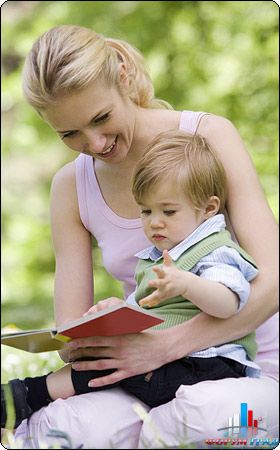 Консультацию подготовила   учитель-логопед МБДОУ ЦРР д/с № 51  Павлова Ирина ЮрьевнаРебенок в полтора года хорошо самостоятельно ходит (прямо, по кругу, огибая предметы).
Перешагивает через препятствия на полу приставным шагом (после показа взрослым).
Входит и сходит по детской лестнице чередующимся шагом.
Проходит по слегка наклонной доске.
Самостоятельно садится и сидит на стуле, скамеечке.
Бросает мяч вниз, вперед, вверх.В возрасте до полутора лет ребенок:окончательно осваивает ложку и чашку;предпочитает есть сам, хотя справляется (не проливая и не просыпая) пока лишь с густой пюреобразной  едой.Познавательное развитие ребенка 1,5 годаОтличие предметов по форме, величине, цвету:
Ориентируется в двух формах (шар-куб, кубик-кирпичик); находит по просьбе взрослого.
Подбирает предмет такой же формы, как на образце.
Начинает подбирать геометрический предмет к соответствующему по форме отверстию на грани пособия (прикладывая).
Ориентируется в двух величинах (большой и маленький); находит после показа, по просьбе взрослого.
Собирает пирамидку из двух контрастных колец по величине; после показа.
Ориентируется в двух-трех цветах. Находит такого же цвета игрушку, как просит (показывает) взрослый.
Оставляет на бумаге зигзаги, штришки, овалы, прямые линии карандашом, фломастером.Игровые действия:
Переворачивает страницы книг . Катит перед собой коляску. Тянет игрушку за веревочку за собой. Производит в игре (отображает) одно-два часто наблюдаемых действия (кормит, причесывает куклу):по показу взрослого, по просьбе взрослого, в самостоятельной игре. Использует в игре предметы-заместители. Производит с ними те же действия, что и с реальными предметами.
Действует с предметами в игре в зависимости от их назначения.
Подражает двум-трем игровым действиям сверстников.
Проявляет сообразительность: подставляет что-то, влезает, использует дополнительный предмет, чтобы достать понадобившуюся вещь.Социально-эмоциональное развитие ребенка в полтора годаЭмоционально-уравновешенное, спокойное деловое состояние в течение дня.
Появляются социально-значимые жесты и мимика ("жалеет"):по показу, по просьбе взрослого, редко по собственной инициативе в ответ на знакомую ситуацию.Реагирует на эмоциональный тон голоса взрослого (подражает радостным или крикливым возгласам).
Подражает эмоциональному отношению взрослого к ситуации ("жалеет", "сопереживает").
Легко переключается (переходит) с одного эмоционального состояния на другое (огорчается, успокаивается). Отвлекается.
Плачет, выражает беспокойство при нарушении режима, привычных условий.
Интересуется действиями других детей.
Проявляет негативизм во взаимоотношениях со сверстниками (не уступает свою игрушку, отнимает).
Привлекает внимание близкого взрослого эмоционально окрашенными возгласами, мимикой, движениями или плачем, берет за руку.
Рад общению со взрослыми. Проявляет большой интерес к их действиям.
Плачет при расставании с мамой, некоторое время скучает.
Интересуется самостоятельными действиями с игрушками, радуется собственным удачам. Огорчается неумением (отказывается от действия).
Различно реагирует на разные мелодии, художественное слово (напевность стихов).
С удовольствием повторяет знакомые движения под музыку.Речевое развитие ребенка 1,5 годаПонимание речи:
Показывает части тела по просьбе взрослого.
Обобщает по внешнему виду игрушки, предметы, независимо от размера, цвета. Показывает на них по просьбе взрослого.
Понятийный словарь увеличивается: понимает смысл многих предложении.
Выполняет знакомые бытовые действия по просьбе взрослого (положи, отнеси, накрой).Активная речь (произносит до 40 слов):
Произносит простые слова.
Пользуется словом в моменты особой заинтересованности. Отвечает на вопросы: "Кто (что) это?" (в реальной ситуации и по картинке).
Стремится связать два слова в предложение. Легко подражает часто слышимым словам, фразам взрослого.
Речь сопровождает мимикой, жестами, движениями, контактом глаз (имеющим значение дополнительного слова).Бытовые навыки ребенка в полтора годаДержит в кулачке ложку, ест частично полужидкую и жидкую пишу.
Пьет из чашки, почти не проливая.
Отрицательно относится к нарушению опрятности. Сообщает о физиологических потребностях.
Спокойно относится к умыванию.